UNIVERSIDADE FEDERAL DO PARÁ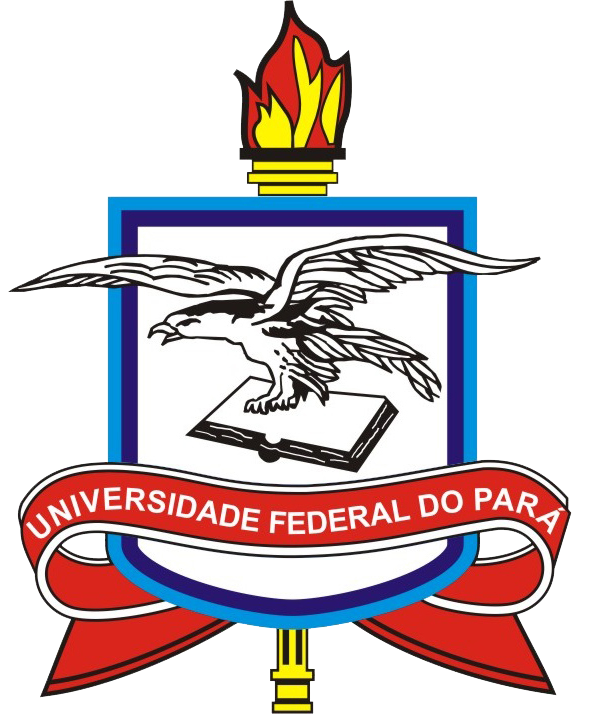 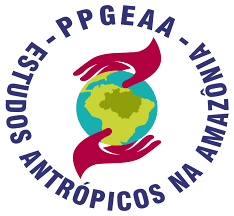 PROGRAMA DE PÓS-GRADUAÇÃO EM ESTUDOS ANTRÓPICOS NA AMAZÔNIAREQUERIMENTO DE CADASTRO DE: Qualificação (   )  / Defesa (   ) Em caso de banca de qualificação, seguir a Portaria 002/2018 – PPGEAA:https://www.ppgeaa.propesp.ufpa.br/ARQUIVOS/regimento_e_normas/PPGEAA.Portaria%20de%20Qualifica%C3%A7%C3%A3o.pdfEm caso de banca de defesa, seguir a RESOLUÇÃO Nº 001/2019 - PPGEAA:https://www.ppgeaa.propesp.ufpa.br/ARQUIVOS/regimento_e_normas/PPGEAA_Resolu%C3%A7%C3%A3o%20defesa2019_vf_2.pdfOBS: As bancas de qualificação e defesa devem ser marcadas com no mínimo 15 dias de antecedênciaDADOS DO ALUNO(A)NOME: NOME DO ORIENTADOR(A):NOME DO COORIENTADOR(A):EMAIL DO COORIENTADOR(A):DADOS DA DISSERTAÇÃO/QUALIFICAÇÃOTÍTULO DO TEXTO:RESUMO: PALAVRAS-CHAVES:QUANTIDADE DE PÁGINAS:DATA:HORÁRIO:A APRESENTAÇÃO OCORRERÁ DE FORMA: PRESENCIAL (  )  /  HIBRÍDA (  )  /  REMOTA (  )DADOS DA BANCA O ORIENTADOR PARTICIPARÁ COMO MEMBRO DA BANCA: (   ) SIM  (  ) NÃOO COORIENTADOR PARTICIPARÁ COMO MEMBRO DA BANCA: (   )  SIM  (  ) NÃOO COORIENTADOR É MEMBRO EXTERNO AO PROGRAMA: (   )  SIM  (  ) NÃOSe sim, preencher os dados abaixo:CPF/PASSAPORTE:DATA DE NASCIMENTO:EMAIL:INSTITUIÇÃO DE ORIGEM:TITULAÇÃO:ANO DA TITULAÇÃO:DADOS DOS MEMBROS DA BANCAMEMBRO INTERNO AO PROGRAMA (   )  /  MEMBRO EXTERNO AO PROGRAMA (   )NOME:EMAIL: SE FOR EXTERNONOME:CPF/PASSAPORTE:DATA DE NASCIMENTO:INSTITUIÇÃO DE ORIGEM:TITULAÇÃO:ANO DA TITULAÇÃO:EMAIL:DADOS DOS MEMBROS DA BANCAMEMBRO INTERNO AO PROGRAMA (   )  /  MEMBRO EXTERNO AO PROGRAMA (   )NOME:EMAIL: SE FOR EXTERNONOME:CPF/PASSAPORTE:DATA DE NASCIMENTO:INSTITUIÇÃO DE ORIGEM:TITULAÇÃO:ANO DA TITULAÇÃO:EMAIL:DADOS DOS MEMBROS DA BANCAMEMBRO INTERNO AO PROGRAMA (   )  /  MEMBRO EXTERNO AO PROGRAMA (   )NOME:EMAIL: SE FOR EXTERNONOME:CPF/PASSAPORTE:DATA DE NASCIMENTO:INSTITUIÇÃO DE ORIGEM:TITULAÇÃO:ANO DA TITULAÇÃO:EMAIL:DADOS DOS MEMBROS DA BANCAMEMBRO INTERNO AO PROGRAMA (   )  /  MEMBRO EXTERNO AO PROGRAMA (   )NOME:EMAIL: SE FOR EXTERNONOME:CPF/PASSAPORTE:DATA DE NASCIMENTO:INSTITUIÇÃO DE ORIGEM:TITULAÇÃO:ANO DA TITULAÇÃO:EMAIL: